 Colegio Isabel Riquelme 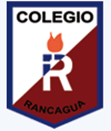     U.T.P.GUÍA DIGITAL N°2TAREAASIGNATURA: Ciencias NaturalesCURSO: 6° básicoDOCENTE: Silvia Castillo JaraSEMANA: 06 al 10 de abrilOBJETIVOSDE LA CLASE: Analizar el uso en importancia del agua para el ser humano.Actividad: I)	Trabaja con tu texto en la página 213. Lee atentamente las preguntas planteadas y luego responde las preguntas en tu cuaderno de la asignatura. con letra clara para que pueda ser leída por otros con facilidad.  Ten presente: Importancia de escribir bien Recuerda que la escritura es un proceso que nos ayuda a pensar, a descubrir nuevas ideas, a organizar nuestro pensamiento, es una forma de comunicación, una forma de interactuar con otros, de ver y hablar con otros no presenciales, por lo tanto, es una habilidad mayor.Observa el siguiente gráfico y responde las preguntas en tu cuaderno de la asignatura.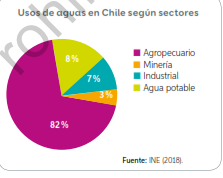 a. ¿Qué sector consume la mayor cantidad de agua disponible?b. ¿Qué porcentaje de agua se utiliza en actividades domésticas?c. ¿Qué usos le das al agua en tu casa? Elabora una lista de 10 de actividades querecuerdes. d.  ¿De qué manera puedes cuidar y proteger este indispensable recurso que es el agua?Estimado estudiante: Deseo de todo corazón te encuentres bienComo tú profesor:  Confío en tu honestidad y necesito que utilices esta hoja al final de haber realizado tus ejercicios, ya que te entrego el solucionario con la finalidad que compares tu respuesta.SI TIENES TODO BIEN FELICITACIONES SI TE EQUIVOCASTE CONOCERÁS DONDE ESTUVO TU ERROR. FELICITACIONES POR TU HONESTIDAD TU ERES CAPAZ TEN PRESENTE…    DE LOS ERRORES SE APRENDESolucionarioEl mayor consumo se observa en el sector agropecuario.El 8%Ejemplos: 1.- Lavar la loza2.- Bañarme3.- Lavar el auto.4.- Lavar ropa.5.- Beber.6.- Etc.d) Esta respuesta es amplia, pero podrías responder:Cerrar las llaves cuando están corriendo, arreglar llaves en mal estado, cerrar la llave mientras me lavo los dientes, etc., evitar lanzar basura al mar (bolsas, plásticos, etc.), 